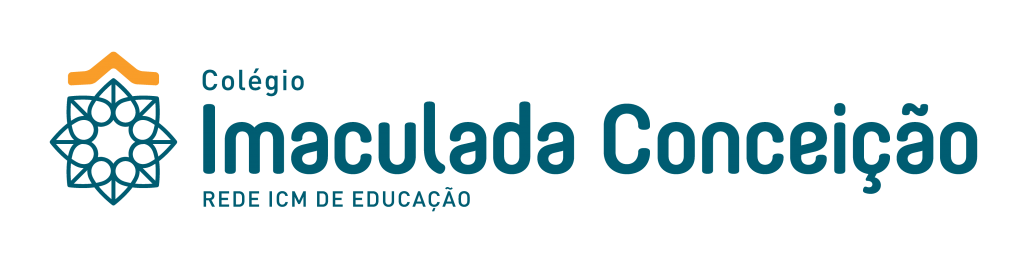 TÍTULO(NOMES – em ordem alfabética, um abaixo do outro)DOIS IRMÃOS2018(NOMES – em ordem alfabética, um abaixo do outro)TÍTULO DO TRABALHOProjeto de Pesquisa apresentado para a FEICIC – Feira de Iniciação Científica do Colégio Imaculada Conceição, sob orientação do Professor........DOIS IRMÃOS2018TEMAÉ o assunto escolhido sobre o qual versará o trabalho e o aspecto do assunto que se deseja abordar, provar ou desenvolver. JUSTIFICATIVAQual a relevância ou importância do problema ou da questão com a qual você está trabalhando? Como as informações geradas pela pesquisa são úteis e a quem?Em outras palavras, é a defesa que você faz de seu projeto. Nela você apresenta argumentos que convençam as pessoas de que aquele trabalho é digno de interesse (BAGNO, 2010).PROBLEMATransformar o tema em uma pergunta. Identifique qual o problema ou a questão central do seu projeto, ou seja, em meio ao tema escolhido, a que questão (ou questões) você pretende responder. Exemplo: Qual a influência de um adubo orgânico produzido a partir do material ―X‖ 3, no crescimento da alface tipo americana, na zona urbana de São Paulo, no inverno? O que vai ser medido, avaliado (variável dependente)? ...crescimento da alface... Em função de quê (variável independente)? ...adubo orgânico X... Sei o que será feito? ... Vai ser plantada alface usando o adubo X e verificado o seu crescimento. Está delimitado? O quê? ... Crescimento da alface em função do adubo “X” Onde? ...zona urbana de São Paulo... Quando?...No inverno... HIPÓTESEA hipótese é uma possível resposta à questão estabelecida no problema. Segundo Bello (2009, p. 23), é uma pré-solução para o problema levantado no tema escolhido para a pesquisa. OBJETIVO GERALÉ muito semelhante à pergunta estabelecida no problema da pesquisa, com a diferença de que o objetivo deve sempre começar com o verbo no infinitivo, indicando a ação a ser realizada para responder à questão proposta pela pesquisa. O objetivo geral relaciona-se diretamente à hipótese formulada. Exemplo: Verificar se há diferença do crescimento da alface quanto ao uso de adubo químico e orgânico. OBJETIVOS ESPECÍFICOSReferem-se às etapas da pesquisa que, em conjunto, levam ao cumprimento do objetivo geral. Exemplos: Determinar a melhor época de adubação em relação ao crescimento da planta; Verificar a melhor concentração de ambos os adubos em relação ao tipo de solo tal; Propor a melhor relação área/quantidade de adubo; Definir se há diferenças significativas entre os dois tipos de adubação utilizados. REFERENCIAL TEÓRICONeste momento, o pesquisador busca, localiza e revisa a literatura onde obterá material bibliográfico que subsidiará o tema do trabalho de pesquisa, tais como, livros, artigos científicos, revistas, jornais, normas técnicas, legislação, etc.Exemplo:As políticas de crédito são grandes desafios dentro das organizações comerciais, que encontram, de um lado, a agressividade de marketing, impulsionando as práticas de vendas para o desempenho e sucesso nos ambientes competitivos, enfrentados pela maioria dos mercados, e, por outro lado, defrontam-se com a resistência da análise e concessão de crédito (SILVA, 2000).METODOLOGIAÉ o caminho traçado para atingir os objetivos do projeto. Neste item, o pesquisador vai informar como e com o que vai trabalhar, detalhando todos os equipamentos e procedimentos para testar suas hipóteses e coletar (em campo ou laboratório), analisar e processar seus dados. Deve-se relacionar o que for necessário à execução do trabalho.Na Metodologia, deverá ser expresso o universo a ser pesquisado e todas as atividades a serem desenvolvidas.É importante definir se a pesquisa será qualitativa, quantitativa ou quali/quanti. A descrição da metodologia deve obedecer a uma sequência lógica e linear (começo, meio e fim), para que o leitor possa acompanhar o raciocínio do pesquisador e comprovar que há coerência no desenvolvimento do projeto.Se os seus objetivos específicos estiverem claramente definidos será muito mais fácil elaborar a metodologia de seu projeto.CRONOGRAMACom o objetivo de atingir todas as etapas previstas neste Projeto de Pesquisa, criou-se um quadro demonstrativo das etapas e seus respectivos períodos:REFERÊNCIASAqui são colocadas as obras que o pesquisador consultou, ou seja, as que colheu citações (diretas ou indiretas) relacionadas no trabalho.Vejam:more ufsc (colocar no google e descobrir!)REVISTA:Com autoria:SOBRENOME, Nome. Título do artigo. Nome da revista, Local da publicação, volume (se houver), fascículo (se houver), páginas inicial e final do artigo, mês e ano.FERREIRA, Jéferson. As Abelhas como Elementos de Ligação. Saúde e Vida, Belo Horizonte, v. 24, n. 1334, p.23-4, jan.-fev. 1998.Sem autoria:TÍTULO (a primeira palavra em maiúsculo) do artigo. Nome da revista, Local da publicação, volume (se houver), fascículo (se houver), páginas inicial e final do artigo, mês e ano.CABELOS por um fio. Criativa, São Paulo, v. IX, p.59-60, jul. 1999.LIVRO:Com um autor:SOBRENOME, Nome. Título. Edição (a partir da 2ª). Local: Editora, Ano.CARDINALE, Elpídio. Os Sonhos Maravilhosos das Crianças. 6.ed. Pouso Alegre: Imagem, 1999.Com dois autores:SOBRENOME, Nome; SOBRENOME, Nome. Título. Edição (a partir da 2ª). Local: Editora, Ano.SANTOS, Lucas; CAMARGO, Ricardo. A Floresta Negra. Campinas: Polux, 1997.Com três autores:SOBRENOME, Nome; SOBRENOME, Nome; SOBRENOME, Nome. Título. Edição (a partir da segunda). Local: Editora, Ano.SARTOR, Lúcia; BENTO, Márcio; CARDOSO, Gilberto. Gnomos e o Destino. Caxias: Ideal, 1996.Com mais de três autores:SOBRENOME, Nome (do primeiro autor). a expressão et al. Título. Edição (a partir da segunda). Local: Editora, Ano.SALVERO, Marília. et al. Como ter nove filhos e sobreviver. 19. ed. Porto Alegre: Global, 2000..JORNAL:Com autoria:SOBRENOME, Nome. Título do artigo. Nome do Jornal, Local da publicação, data (dia, mês, ano).FALCONONI, Victorino. Uma oportunidade nos Esportes. Correio do Povo, Porto Alegre, 14 fev. 1997.Caderno especial:SOBRENOME, Nome. Título do artigo. Nome do Jornal, Local da publicação, dia mês (abrev.) ano. Nome do caderno especial. Número do caderno.NAVES, Paulo. Lagoas andinas dão banho de beleza. Folha de São Paulo, 28 jun. 1999. Folha Turismo. Caderno 8.Sem autoria:TÍTULO (a primeira palavra em maiúsculo) do artigo. Nome do Jornal, Local da publicação, data (dia, mês, ano).TAIM será modelo no país. Zero Hora, Porto Alegre, 27 mar. 1993. ENCICLOPÉDIA:Autor do verbete, seção ou capítulo (se houver). Título do verbete, seção ou capítulo. In: Nome da Enciclopédia. Local da publicação: Editora, ano da publicação. Volume, páginas inicial e final.MONTEIRO, Abigail. Os Seres Vivos. In: Mundo Novo. São Paulo: Ritter, 1975. v. 4,123-35.INTERNETSOBRENOME, Nome. Título ou identificação da página (se houver). Disponível em: <http://www.brturbo.com/noticias/conteudo.do?d=29107> (o endereço completo) Acesso em: 05 mar. 2007 (dia, mês, ano).Mendonça, Alba Valéria. Xuxa participa de campanha pelo uso responsável na Internet. Disponível em: <http://g1.globo.com/Noticias/ Rio/0,,MUL355290-5606,00-XUXA+PARTICIPA+DE+CAMPANHA+PELO +USO+RESPONSAVEL+NA+INTERNET.html> Acesso em: 25 mar. 2008.PROJETO DE PESQUISAAno 2018Ano 2018Ano 2018Ano 2018Ano 2018Ano 2018Ano 2018Ano 2018Ano 2018Ano 2018Etapas do Projeto1ª semanade xxxxxx2ª semanade xxxxxx3ª semanade xxxxxx4ª semanade xxxxxx1ª semanade xxxxxx2ª semanade xxxxxx3ª semanade xxxxxx4ª semanade xxxxxx1ª semanade xxxxxx2ª semanade xxxxxxEscolha do tema e sua delimitaçãoFormulação do problema de pesquisaRedação da justificativaEstabelecimento dos objetivos Descrição da metodologia: procedimentos para a aplicação do projeto. Elaboração do cronogramaRedação provisória do Projeto de PesquisaRedação final do Projeto de PesquisaEntrega do projeto Painel de Qualificação